Dr Danuta KocurekPrzebieg kariery naukowej: 1996r. – uzyskanie tytułu magistra pedagogiki. Uniwersytet Śląski w Katowicach. 2004r. – uzyskanie stopnia doktora nauk humanistycznych. Uniwersytet Opolski 2015r. – członek (sekretarz) Komisji ds. Stosunków Polsko-Czeskich i Polsko Słowackich Polskiej Akademii Nauk/ Oddział w Katowicach. 2016r. – członek Towarzystwa  Historii Edukacji.Zainteresowania badawcze:- historia wychowania i myśli pedagogicznej, - dzieje kultury europejskiej, - szkolnictwo na Górnym Śląsku  przełomu XIX i XX wieku,-  drogi awansu społecznego mieszkańców wsi śląskiej XIX wieku do 1939 roku, - biografia pedagogiczna.Najważniejsze osiągnięcia naukowe:- realizacja 2 projektów: „Historia i współczesność procesu edukacyjno-wychowawczego” i  „Rodzina, szkoła i Kościół wobec zagrożeń i wyzwań XXI wieku”, Wydział Etnologii i Nauk o Edukacji Uniwersytetu Śląskiego oraz  udział w Projekcie nr1  H 11 021380 realizowanym w Uniwersytecie Opolskim, - opracowanie ok. 100 biogramów (nauczycieli, osób duchownych i zakonnych, działaczy społecznych) do 2 słowników i Leksykonu Polaków w Republice Czeskiej i Republice Słowackiej. 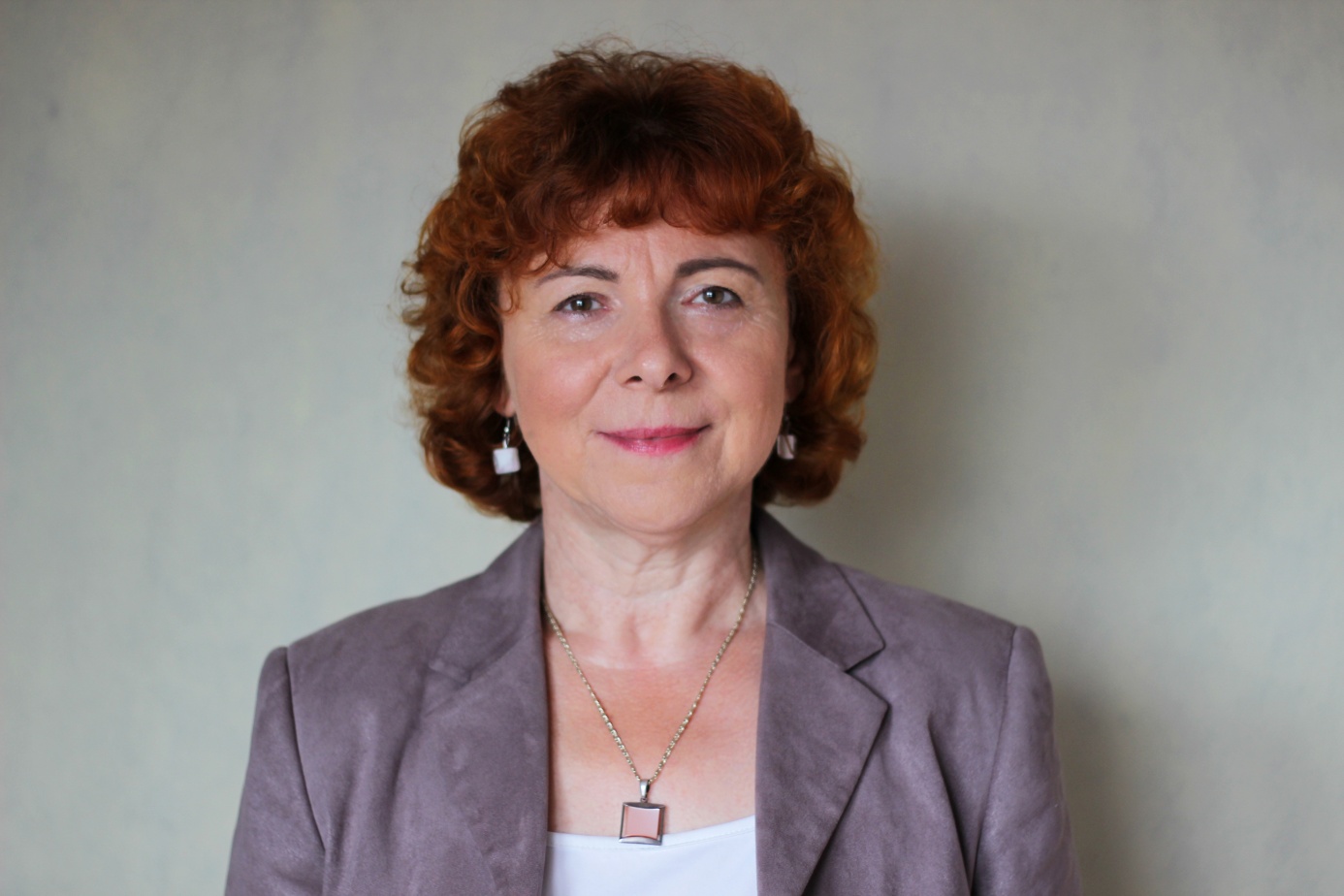 